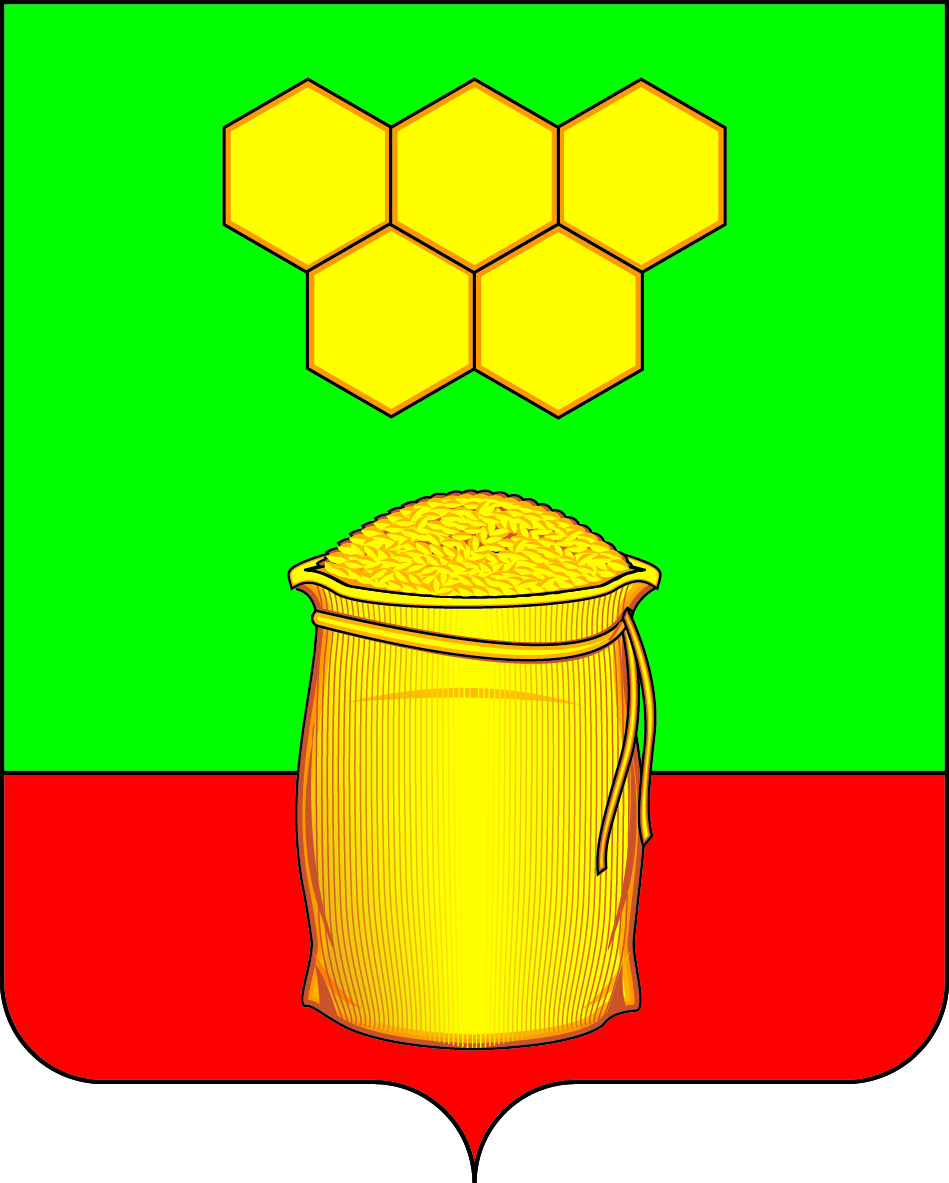 СОВЕТ НАРОДНЫХ ДЕПУТАТОВМЕДОВСКОГО СЕЛЬСКОГО ПОСЕЛЕНИЯ БОГУЧАРСКОГО МУНИЦИПАЛЬНОГО РАЙОНА ВОРОНЕЖСКОЙ ОБЛАСТИРЕШЕНИЕот   «02» ноября 2017  г. №170п.ДубраваО принятии  Программы комплексного развития транспортной инфраструктурыМедовского сельского поселенияБогучарского муниципального районаВоронежской области на 2017 – 2027годыВ соответствии с Федеральным законом от 29.12.2014 № 456-ФЗ «О внесении изменений в Градостроительный кодекс Российской Федерации и отдельные законодательные  акты  Российской   Федерации»,  Федеральным законом от 06.10.2003 №131-ФЗ «Об общих принципах организации местного самоуправления в Российской Федерации»,  постановлением Правительства РФ от 25.12.2015 № 1440 «Об утверждении требований к программам комплексного развития транспортной инфраструктуры поселений, городских округов», Уставом Медовского сельского поселения, Генеральным планом Медовского сельского поселения  Совет народных депутатов Медовского сельского поселения решил:        1. Принять прилагаемую программу комплексного развития транспортной инфраструктуры Медовского сельского поселения Богучарского  муниципального района Воронежской области на 2017-2027 годы.2. Решение вступает в силу со дня подписания.3. Настоящее  решение вступает в силу с момента обнародования.Глава Медовского сельского поселения 				С.В.ЧупраковПриложение  к решению Совета народных депутатовМедовского      сельского       поселенияот  02.11.2017 № 170ПРОГРАММАкомплексного развития транспортной инфраструктуры Медовского сельского поселения Богучарского муниципального района Воронежской области»Паспорт ПрограммыОбщие положенияПрограмма комплексного развития транспортной инфраструктуры Медовского сельского поселения - документ, устанавливающий перечень мероприятий по проектированию, строительству, реконструкции объектов транспортной инфраструктуры местного значения Медовского сельского поселения, который предусмотрен также государственными и муниципальными программами, стратегией социально-экономического развития муниципального образования и планом мероприятий по реализации стратегии социально-экономического развития муниципального образования, планом и программой комплексного социально-экономического развития муниципального образования, инвестиционными программами субъектов естественных монополий в области транспорта.Программа комплексного развития транспортной инфраструктуры Медовского сельского поселения разрабатывается и утверждается органами местного самоуправления поселения на основании утвержденного в порядке, установленном Градостроительным Кодексом РФ, генерального плана поселения.Реализация программы должна обеспечивать сбалансированное, перспективное развитие транспортной инфраструктуры Медовского сельского поселения в соответствии с потребностями в строительстве, реконструкции объектов транспортной инфраструктуры местного значения.Обеспечение надежного и устойчивого обслуживания жителей Медовского сельского поселения транспортными услугами, снижение износа объектов транспортной инфраструктуры - одна из главных проблем, решение которой необходимо для повышения качества жизни жителей и обеспечения устойчивого развития Медовского сельского поселения.Решение проблемы носит комплексный характер, а реализация мероприятий по улучшению качества транспортной инфраструктуры возможна только при взаимодействии органов власти всех уровней, а также концентрации финансовых, технических и научных ресурсов.Система основных мероприятий Программы определяет приоритетные направления в сфере дорожного хозяйства на территории Медовского сельского поселения  и предполагает реализацию следующих мероприятий:- проектирование автомобильных дорог общего пользования местного значения;- строительство автомобильных дорог общего пользования местного значения;-реконструкция автомобильных дорог общего пользования местного значения;- капитальный  ремонт и ремонт  объектов транспортной инфраструктурыМероприятия по проектированию автомобильных дорог общего пользования местного значения.Мероприятия по строительству автомобильных дорог общего пользования местного значения, в том числе к  ближайшим общественно значимым  объектам сельских населенных пунктов, а также к объектам производства и переработки сельскохозяйственной продукции.Мероприятия по реконструкции  автомобильных дорог общего пользования местного значения и искусственных сооружений на них.Реализация мероприятий позволит сохранить протяженность участков автомобильных дорог общего пользования местного значения, на которых показатели их транспортно-эксплуатационного состояния соответствуют требованиям стандартов к эксплуатационным показателям автомобильных дорог.Мероприятия по капитальному ремонту и ремонту  автомобильных дорог общего пользования местного значения и искусственных сооружений на них.Реализация мероприятий позволит сохранить протяженность участков автомобильных дорог общего пользования местного значения, на которых показатели их транспортно-эксплуатационного состояния соответствуют категории дороги.В ходе реализации Программы содержание мероприятий и их ресурсы обеспечения могут быть скорректированы в случае существенно изменившихся условий.Администрация поселения ежегодно с учетом выделяемых финансовых средств на реализацию Программы готовит предложения по корректировке целевых показателей, затрат по мероприятиям Программы, механизма ее реализации, состава участников Программы и вносит необходимые изменения в Программу.Программа комплексного развития транспортной инфраструктуры Медовского сельского  поселения на 2017-2030 годы  подготовлена на основании:	- Градостроительного кодекса РФ от 29.12.2004 №190 - ФЗ	- Федерального закона от 29.12.2014года №456 - ФЗ «О внесении изменений в Градостроительный кодекс РФ и отдельные законные акты РФ»	- Федерального закона от 06.10.2003 года № 131-ФЗ «Об общих принципах организации местного самоуправления в Российской Федерации»;- Федерального закона от 08.11.2007 № 257-ФЗ «Об автомобильных дорогах и о дорожной деятельности в Российской Федерации и о внесении изменений в отдельные законодательные акты Российской Федерации»;-постановления Правительства Российской Федерации от 25.12.2015 №1440 «Об утверждении требований к программам комплексного развития транспортной инфраструктуры поселений, городских округов»- Генерального плана Медовского сельского поселения		Таким образом, Программа является инструментом реализации приоритетных направлений развития Медовского сельского поселения на долгосрочную перспективу, ориентирована на устойчивое развитие поселения и соответствует государственной политике реформирования транспортной системы Российской Федерации.Характеристика существующего состояния транспортной инфраструктуры Медовского сельского поселенияМедовское сельское поселение расположено в юго-восточной части Богучарского района Воронежской области. В состав поселения входят 5 населенных пунктов: пос. Дубрава, с. Медово, пос. Южный, с. Каразеево и х. Малеванный. Административный центр поселения - пос. Дубрава, расположен в  от административного центра района г. Богучар и в   от областного центра - г. Воронежа.Медовское сельское поселение граничит: на севере с Дьяченковским сельским поселением, на востоке с Суходонецким и Монастырщинским сельскими поселениями, на западе с Радченским и Дьяченковским сельскими поселениями, на юге с Ростовской областью.Вдоль северной границы поселения проходит автомобильная дорога регионального значения Богучар – Монастырщина – Сухой Донец – Белая Горка-1, IV технической категории. От нее отходит дорога регионального значения "Богучар - Монастырщина - Сухой Донец - Белая Горка-1" - с. Каразеево и  подъезд к п. Дубрава со стороны производственной зоны. Дорога регионального значения "Богучар - Монастырщина - Сухой Донец - Белая Горка-1" - с. Каразеево проходит с севера на юг, непосредственно через территорию п. Южный. От дороги отходят подъезды к пос. Дубрава, х. Малеванный и с. Медово.По дороге регионального значения Богучар – Монастырщина – Сухой Донец – Белая Горка-1 проходит автобусный маршрут. Автобусные перевозки пассажиров осуществляет ОАО «Богучарское автотранспортное предприятие», расположенное в г. Богучар, ул. Дзержинского, д. 109.  В поселении отсутствуют автостанции, станции технического обслуживания и автозаправочные станции. Ближайшая станция железной дороги, осуществляющая пассажирские перевозки находится в пгт. Кантемировка – в  от пос. Дубрава.Обслуживание воздушным транспортом осуществляется через аэропорт города Воронежа, с которым поселение имеет устойчивые транспортные связи.  Положение  Медовского сельского поселенияв структуре пространственной организации Воронежской областиМедовское сельское поселение находится в южной части Богучарского муниципального района и вытянуто в меридиональном направлении на . На территории поселения имеется пять населенных пунктов, расположенных с севера на юг в следующем порядке: поселок Дубрава, хутор Малеванный, село Медово, поселок Южный, село Каразеево. Административным центром Медовского сельского поселения является поселок Дубрава, находящийся  в  от районного центра г. Богучар и отделенный от него территориями Дьяченковского сельского поселения  Связь населенных пунктов поселения между собой и с районным центром осуществляется по дорогам регионального значения, благоустроенные связи в южном направлении отсутствуют. Через районный центр осуществляется выезд на федеральную трассу Новороссийск-Воронеж-Москва и федеральную трассу Луганск-Курск-Саратов, по которым, до областного центра г.Воронеж и аэропорта – , и до ближайшей железнодорожной станции в пгт. Кантемировка – , соответственно. Наличие выгодных транспортных связей и  географическая близость к агропромышленным комплексам Ростовской области и Украины способствует повышению инвестиционной привлекательности Медовского сельского поселения и возрождению сельскохозяйственного производства на новой качественной основе. Территория поселения граничит: на юге – с Ростовской областью; на западе – с Радченским и Дьяченковским сельскими поселениями; на севере – с Дьяченковским сельским поселением; на востоке – с Монастырщинским и Суходонецким сельскими поселениями Богучарского муниципального района. Система расселения и численность населения Медовского сельского поселения, согласно предшествующей градостроительной документации, за последний 30-летний период не претерпела кардинальных изменений, что свидетельствует об относительной стабильности социально-экономической составляющей поселения и положительной тенденции для совершенствования агропромышленного комплекса.За основу проектных границ населенных пунктов приняты существующие  границы сел и поселков, что обуславливается сложившимися традициями в развитии селитебной застройки, а так же преемственностью решений в размещении объектов капитального строительства.Карта  Богучарского муниципального района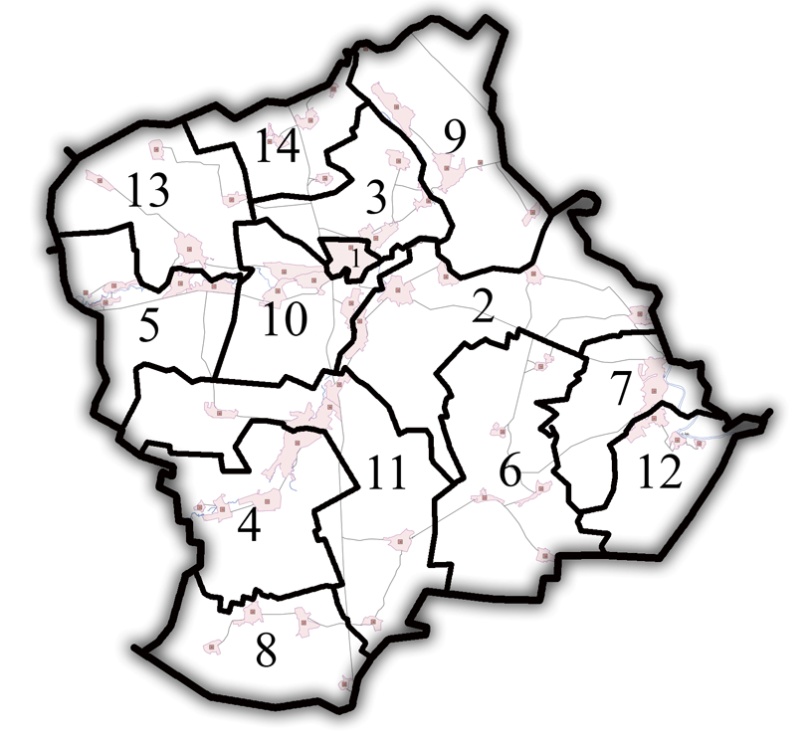 - 6 – Медовское сельское поселениеСоциально-экономическая характеристика Медовского сельского поселения Богучарского муниципального  района Воронежской областиОсновной отраслью экономики Медовского сельского поселения, как и Богучарского района в целом, является сельское хозяйство. Главный экономический потенциал поселения – сельскохозяйственные земли, составляющие около 87% всей площади сельского поселения.Основные направления сельского хозяйства поселения – растениеводство и животноводство. Основная доля зерна и подсолнечника выращивается в сельскохозяйственных предприятиях и крестьянских (фермерских) хозяйствах, картофеля и овощей – в домашних хозяйствах. Крупный рогатый скот, свиньи, овцы и козы, домашняя птица выращиваются как в домашних хозяйствах, так и индивидуальными предпринимателями и на фермах. По состоянию на . поголовье крупного рогатого скота составило 0,6 тыс. голов, свиней – 1,0 тыс. голов, овец и коз – 0,6 тыс. голов, домашней птицы – 2,8 тыс. голов. Молочное животноводство развито слабо: молоко и молочные продукты производятся в основном в домашних хозяйствах.На территории Медовского сельского поселения расположено ООО «Степное» с численностью 48 человек,  СХА «Чайка» - 8 чел.,  ООО «Наше молоко»- 2 чел.  Площадь земель сельскохозяйственного назначения – 20,5 тыс.га, из них пашни – 13 тыс.га, в том числе 17,8 тыс.га – земли пайщиков, фонд перераспределения – 1052 га.        На территории поселения расположено  11 крестьянско-фермерских хозяйств занимающихся  растениеводством.Распределение объемов сельскохозяйственной продукции, производимой различными категориями хозяйств, на протяжении последних лет оставалось достаточно стабильным: более половины всей сельскохозяйственной продукции производилось сельхозпредприятиями, около 20% - крестьянскими (фермерскими) хозяйствами, на личные подсобные хозяйства приходилось около 30%. Характеристики населенных пунктов входящих в состав Медовского сельского поселения2.3. 	Характеристика функционирования и показатели работы транспортной инфраструктуры по видам транспорта, имеющегося на территории Медовского сельского поселения.Развитие транспортной системы Медовского сельского поселения является необходимым условием улучшения качества жизни жителей в поселении.Транспортная инфраструктура Медовского сельского поселения является составляющей инфраструктуры Богучарского муниципального района Воронежской  области, что обеспечивает конституционные гарантии граждан на свободу передвижения и делает возможным свободное перемещение товаров и услуг.Наличием и состоянием сети автомобильных дорог определяется территориальная целостность и единство экономического пространства. Недооценка проблемы несоответствия состояния дорог и инфраструктуры местного значения социально-экономическим потребностям общества является одной из причин экономических трудностей и негативных социальных процессов.Транспортную инфраструктуру поселения образуют линии, сооружения и устройства поселкового, межмуниципального, внешнего транспорта. Основными структурными элементами транспортной инфраструктуры поселения являются: сеть улиц и дорог и сопряженная с ней сеть пассажирского транспорта.Внешние транспортно-экономические связи Медовского сельского поселения с другими населенными пунктами осуществляются одним видом транспорта: автомобильным.Железнодорожный транспорт - в настоящее время на территории Медовского сельского поселения железнодорожная сеть отсутствует.Водный транспорт - на территории Медовского сельского поселения водный транспорт не используется, никаких мероприятий по обеспечению водным транспортом не планируется.Воздушные перевозки не осуществляются.Характеристика сети дорог Медовского сельского поселения.Автомобильные дороги являются важнейшей составной частью транспортной инфраструктуры Медовского сельского поселения. Они связывают территорию поселения с соседними территориями, населенные пункты поселения с районным центром, обеспечивают жизнедеятельность всех населенных пунктов поселения, во многом определяют возможности развития поселения, по ним осуществляются автомобильные перевозки грузов и пассажиров. От уровня развития сети автомобильных дорог во многом зависит решение задач достижения устойчивого экономического роста поселения, повышения конкурентоспособности местных производителей и улучшения качества жизни населения.Уличная сеть населенных пунктов, входящих в состав сельского поселения состоит из главных и основных жилых улиц.пос. ДубраваФункции главных улиц выполняют: ул. Лесная, выходящая на дорогу регионального значения "Богучар - Монастырщина - Сухой Донец - Белая Горка-1" - с. Каразеево" - пос. Дубрава, ул. Космонавтов и ул. Центральная.пос. ЮжныйФункции главных улиц выполняют улицы Пушкина и Садовая, по которым осуществляется выезд на дорогу регионального значения "Богучар - Монастырщина - Сухой Донец - Белая Горка-1" - с. Каразеево. с. МедовоФункцию главной улицы выполняет ул. Низовая, выходящая на дорогу регионального значения "Богучар - Монастырщина - Сухой Донец - Белая Горка-1" - с. Каразеево" – с. Медово.с. КаразеевоФункцию главной улицы выполняет улица Ленина, которая выходит на дорогу регионального значения "Богучар - Монастырщина - Сухой Донец - Белая Горка-1" - с. Каразеево.х. МалеванныйФункцию главной улицы выполняет улица Песчаная, выходящая на дорогу регионального значения "Богучар - Монастырщина - Сухой Донец - Белая Горка-1" - с. Каразеево.Перечень автомобильных дорог общего пользования местного значения в границах поселенияПеречень дорог местного значения утвержден постановлением администрации Медовского сельского поселения Богучарского муниципального района от 12.10.2017 № 56 «О присвоении идентификационных номеров автомобильным дорогам местного значения Медовского сельского поселения Богучарского муниципального района Воронежской области».Перечень автомобильных  дорог регионального значения, проходящих в границах поселенияПеречень автомобильных  дорог федерального  значения, проходящих в границах поселенияСхема размещения автомобильных  дорог общего пользования, располагающихся в границах поселения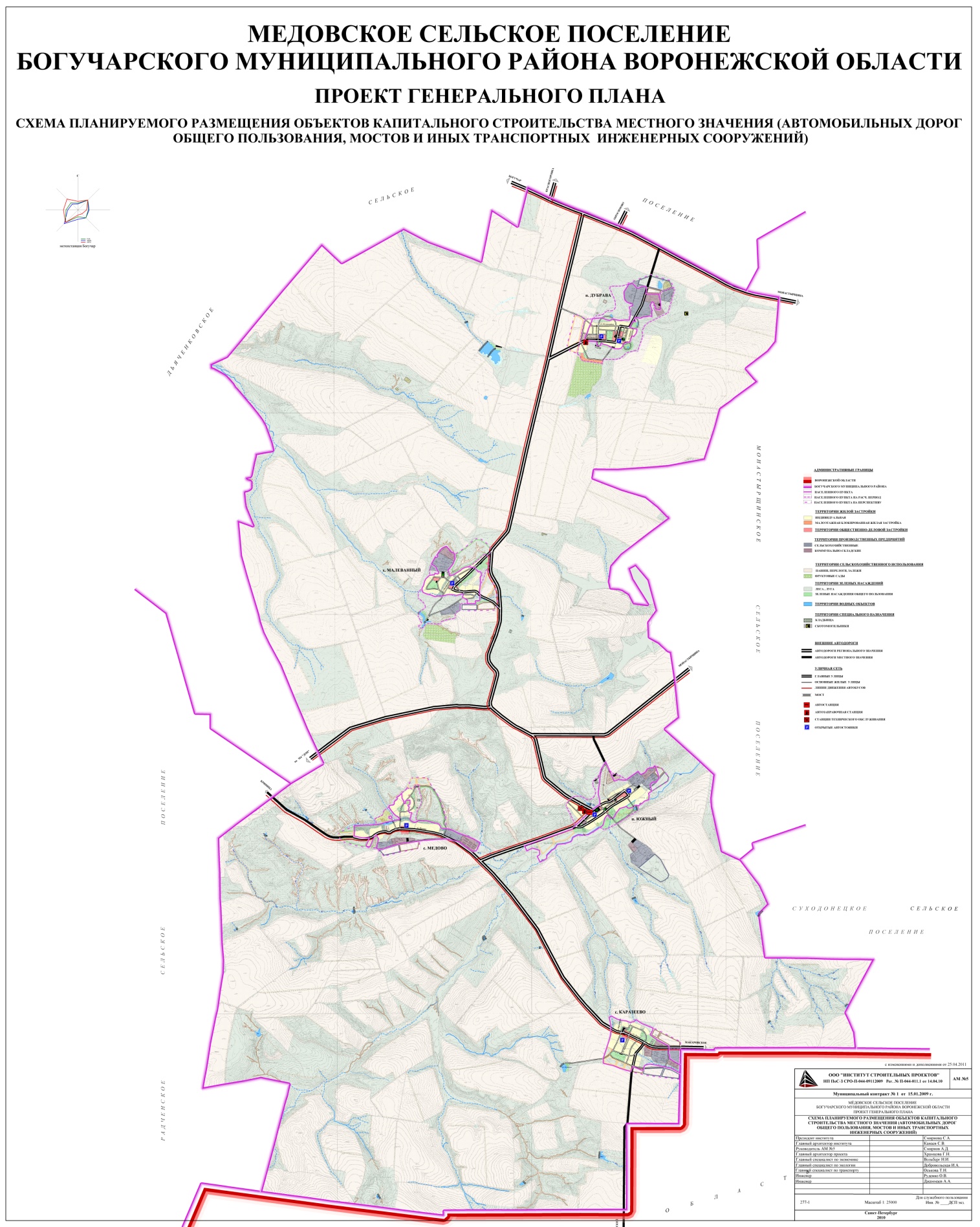 Применение программно-целевого метода в развитии автомобильных дорог общего пользования местного значения Медовского сельского поселения позволит системно направлять средства на решение неотложных проблем дорожной отрасли в условиях ограниченных финансовых ресурсов.2.5. Анализ состава парка транспортных средств и уровня автомобилизации Медовского сельского поселения, обеспеченность парковками (парковочными местами)Парк транспортных средств преимущественно состоит  из легковых автомобилей, принадлежащих  частным лицам. Детальная  информация видов транспорта отсутствует. За период 2010-2016 годы отмечается рост транспортных средств и рост уровня автомобилизации населения. Хранение транспортных средств осуществляется на придомовых территориях, в частных гаражах. Парковочные места имеются у объектов социальной инфраструктуры и у административных зданий хозяйствующих организаций.Уровень автомобилизации населения на территории Медовского сельского поселенияХарактеристика работы транспортных средств общего пользования, включая анализ пассажиропотокаПассажирский транспорт является важнейшим элементом сферы обслуживания населения, без которого невозможно нормальное функционирование общества. Он призван удовлетворять потребности населения в передвижениях, вызванные производственными, бытовыми, культурными связямиОсновным и единственным пассажирским транспортом является автобус.На территории Медовского сельского поселения автобусное пассажирское сообщение представлено  следующими маршрутами:● «Богучар -  Монастырщина -_Сухой Донец- 1-ая Белая Горка»-с. Каразеево»-с. Медово .Для доставки детей организован школьный автобус.Характеристика условий  пешеходного и велосипедного движенияДля передвижения  пешеходов предусмотрены тротуары преимущественно с твердым покрытием (асфальтобетонное покрытие). В местах пересечения тротуаров с проезжей частью оборудованы пешеходные переходы. Специализированные  дорожки для велосипедного передвижения по территории поселения не предусмотрены. Движение велосипедистов осуществляется в соответствии с требованиями ПДД по дорогам общего пользованияХарактеристика движения грузовых транспортных средств, оценку работы транспортных средств коммунальных и дорожных служб, состояния инфраструктуры для данных транспортных средствТранспортные организации осуществляющие грузовые перевозки на территории поселения отсутствуют.Анализ уровня безопасности  дорожного движенияСитуация, связанная с аварийностью на транспорте, неизменно сохраняет актуальность в связи с несоответствием дорожно-транспортной инфраструктуры потребностям участников дорожного движения, их низкой дисциплиной, недостаточной эффективностью функционирования системы обеспечения  безопасности дорожного движения. Решение проблемы обеспечения  безопасности дорожного движения является одной из важнейших задач. По итогам 2016 года на территории Медовского сельского поселения ДТП не зарегистрировано. (в  2015 году – 0 ДТП). Для эффективного решения проблем, связанных с дорожно – транспортной аварийностью, непрерывно обеспечивается системный подход к реализации мероприятий  по повышению безопасности дорожного движения.2.10. Оценка уровня негативного воздействия транспортной инфраструктуры на окружающую среду, безопасность и здоровье населенияНаиболее характерными факторами, негативно влияющими на окружающую среду и здоровье человека можно выделить:- загрязнение атмосферы – выброс в воздух дыма и газообразных загрязняющих веществ, приводящих к загрязнению атмосферы, вредному воздействию на здоровье человека;- воздействие шума – примерно 30% населения  России подвергается воздействию шума от автомобильного транспорта с уровнем выше 55 дБ, что приводит к росту сердечно-сосудистых  и эндокринных заболеваний.Учитывая сложившуюся планировочную структуру Медовского сельского поселения и характер дорожно-транспортной сети, отсутствие автомобильных дорог с интенсивным движением в районах жилой застройки, можно сделать вывод о сравнительно благополучной экологической ситуации в части воздействия транспортной инфраструктуры на окружающую среду, безопасность и здоровье человека.2.11. Характеристика существующих условий и перспектив развития и размещения транспортной инфраструктуры поселенияПротяженность дорог общего пользования местного значения в Медовском сельском поселении составляет 32,3 км.К основным мероприятиям по развитию улично-дорожной сети, обеспечивающим надлежащую пропускную способность, надежность и безопасность движения транспорта и пешеходов, относится реконструкция существующей улично-дорожной сети.В первую очередь требуется реконструкция улиц, покрытия которых имеют максимальный износ или не имеют покрытия (грунтовые). На расчетный срок планируется реконструировать все грунтовые дороги в населенных пунктах.Улицы населенных пунктов нуждаются в благоустройстве: требуется укладка асфальтового покрытия, ограничение дорожного полотна, формирование пешеходных тротуаров, организация остановочных пунктов и карманов для парковки легкового транспорта и общественного транспорта, озеленение придорожной территории. Перераспределение основных транспортных направлений в рассматриваемом периоде не планируется.Развитие транспорта на территории муниципального образования должно осуществляться на основе комплексного подхода, ориентированного на совместные усилия различных уровней власти: федеральных, региональных, муниципальных.2.12 Оценка нормативно-правовой базы, необходимой для функционирования и развития транспортной инфраструктуры поселенияОсновными документами, определяющими порядок функционирования и развития  транспортной инфраструктуры  являются:Градостроительный кодекс РФ от 29.12.2004 №190-ФЗ2. Федеральный закон от 06.10.2003 № 131-ФЗ «Об общих принципах организации местного самоуправления в Российской Федерации» 3. Федеральный закон  от 08.11.2007 № 257-ФЗ «Об автомобильных дорогах и о дорожной деятельности в Российской Федерации и о внесении изменений в отдельные законодательные акты Российской Федерации4. Постановление Правительства РФ от 01.10.2015 № 1440 «Об утверждении требований к программам комплексного развития транспортной  инфраструктуры поселений, городских округов»5. Устав Медовского сельского поселения	6. Генеральный план Медовского сельского поселения7. Муниципальная программа «О деятельности администрации Медовского сельского поселения по решению вопросов местного значения на 2014-2020 годы»В настоящее время реализация мероприятий, связанных с функционированием и развитием транспортной инфраструктуры поселения, осуществляется в рамках утвержденной муниципальной программы, которые корректируются в соответствии с доведенными лимитами бюджетных обязательств:Разработка и последующая корректировка Программы комплексного развития транспортной инфраструктуры базируется на необходимости достижения целевых уровней муниципальных стандартов качества предоставления муниципальных услуг.Для устойчивого функционирования и развития транспортной инфраструктуры поселения на период реализации программы необходимо включение мероприятий программы поселения в федеральные и региональные программы по направлениям развития с целью привлечения необходимых средств из вышестоящих бюджетов.Таким образом, Программа является инструментом реализации приоритетных направлений развития Медовского сельского поселения на долгосрочную перспективу, ориентирована на устойчивое развитие поселения и соответствует государственной политике реформирования транспортной системы Российской Федерации.3.	Прогноз транспортного спроса, изменения объемов и характера передвижения населения и перевозок грузов на территории Медовского сельского поселения3.1. Прогноз социально-экономического и градостроительного  развития городского поселенияПри анализе показателей текущего уровня социально-экономического и градостроительного развития Медовского сельского поселения, отмечается следующее:-	транспортная доступность населенных пунктов поселения высокая/средняя/низкая;-	наличие трудовых ресурсов позволяет/не позволяет обеспечить потребности населения и расширение производства;-	доходы населения - средние. Средняя заработная плата населения за 2016 год составила 11,9 тыс. рублей.-	оплата услуг водоснабжения, вывоза и утилизации ТБО доступна для населения и осуществляется регулярно;Демографический прогнозПредполагается, что положительная динамика по увеличению уровня рождаемости и сокращению смертности сохранится, продолжится рост числа жителей за счет городского населения.Экономический прогнозРазвитие Медовского сельского поселения по вероятностному сценарию учитывает развитие следующих приоритетных секторов экономики:-	сельского хозяйства;-	инфраструктуры, прежде всего, в сетевых отраслях: ЖКХ, энергетике, дорожной сети, транспорте, телекоммуникациях;-	социальной сферы в рамках реализации Национальных проектов.Устойчивое экономическое развитие Медовского сельского поселения, в перспективе, может быть достигнуто за счет развития малого предпринимательстваМероприятия по направлению развития малого предпринимательства:-	оказание организационной и консультативной помощи начинающим предпринимателям;-	разработка мер по адресной поддержке предпринимателей и малых предприятий;-	снижение уровня административных барьеров;-	формирование конкурентной среды;-	расширение информационно-консультационного поля в сфере предпринимательства.По итоговой характеристике социально-экономического развития поселение можно рассматривать как:-	перспективное для частных инвестиций, что обосновывается небольшим ростом экономики, средним уровнем доходов населения и высокой транспортной доступностью;-	имеющее потенциал социально-экономического развития, способное самостоятельно и с привлечением средств вышестоящих бюджетов обеспечить минимальные стандарты жизни населения, что приведёт в будущем к повышению инвестиционной привлекательности территории.Сохранение многофункционального профиля экономики сельского поселения является основой его устойчивого развития. Одним из важных направлений специализации экономики поселения является сельское хозяйство. В перспективе возрастет доля таких направлений как транспортные услуги и логистика, торговля, социальное обслуживание, малое предпринимательство.Относительно стабильная демографическая ситуация в поселении позволяет сделать вывод, что значительного изменения транспортного спроса, объемов и характера передвижения населения на территории Медовского сельского поселения не планируется.Стабильная ситуация с транспортным спросом населения предполагает значительные изменения транспортной инфраструктуры по видам транспорта в Поповском сельском поселении в ближайшей перспективе.Воздушные перевозки на территории поселения не осуществляются.Водный транспорт на территории поселения не развит.Автомобильный транспорт - важнейшая составная часть инфраструктуры Медовского сельского поселения, удовлетворяющая потребностям всех отраслей экономики и населения в перевозках грузов и пассажиров, перемещающая различные виды продукции между производителями и потребителями, осуществляющий общедоступное транспортное обслуживание населения.Реализация Программы позволит сохранить существующую сеть автомобильных дорог за счет качественного содержания, осуществления контроля за перевозкой грузов, инструментальной диагностике технического состояния автомобильных дорог, повысить качественные характеристики дорожных покрытий и безопасность дорожного движения за счет проведения целевых мероприятий по ремонту, капитальному ремонту, реконструкции автомобильных дорог, применения новых технологий и материалов, разработки и обновлению проектов организации дорожного движения.В результате реализации Программы планируется достигнуть следующие показатели:- протяженность сети автомобильных дорог общего пользования местного значения, км.;- объемы ввода в эксплуатацию после строительства и реконструкции автомобильных дорог общего пользования местного значения, км.;- прирост протяженности сети автомобильных дорог общего пользования местного значения в результате строительства новых автомобильных дорог, км.;- прирост протяженности сети автомобильных дорог общего пользования местного значения, соответствующих нормативным требованиям к транспортно-эксплуатационным показателям, в результате реконструкции автомобильных дорог, км.;- прирост протяженности сети автомобильных дорог общего пользования местного значения, соответствующих нормативным требованиям к транспортно-эксплуатационным показателям, в результате капитального ремонта и ремонта автомобильных дорог, км.;- общая протяженность автомобильных дорог общего пользования местного значения, соответствующих нормативным требованиям к транспортно-эксплуатационным показателям на 31 декабря отчетного года, км.;- доля протяженности автомобильных дорог общего пользования местного значения, соответствующих нормативным требованиям к транспортно-эксплуатационным показателям на 31 декабря отчетного года, %.Существующие риски по возможности достижения прогнозируемых результатов;-	риск ухудшения социально-экономической ситуации в стране, что выразится в снижении темпов роста экономики и уровня инвестиционной активности, возникновении бюджетного дефицита, сокращения объемов финансирования дорожной отрасли;-	риск превышения фактического уровня инфляции по сравнению с прогнозируемым, ускоренный рост цен на строительные материалы, машины, специализированное оборудование, что может привести к увеличению стоимости дорожных работ, снижению объемов строительства, реконструкции, капитального ремонта, ремонта и содержания автомобильных дорог общего пользования местного значения;-	риск задержки завершения перехода на финансирование работ по содержанию, ремонту и капитальному ремонту автомобильных дорог общего пользования местного значения в соответствии с нормативами денежных затрат, что не позволит в период реализации Программы существенно сократить накопленное в предыдущий период отставание в выполнении ремонтных работ на сети автомобильных дорог общего пользования и достичь запланированных в Программе величин показателей.По прогнозу на долгосрочный период до 2030года обеспеченность жителей поселения индивидуальными легковыми автомобилями составит:в 2017 году- 280,3 автомобиля на 1000. жителей, в 2030 году-300 автомобилей на 1000 жителей.В перспективе возможно ухудшение показателей дорожного движения из-за следующих причин:-	постоянно возрастающая мобильность населения-	массовое пренебрежение требованиями безопасности дорожного движения со стороны участников движения;-	неудовлетворительное состояние автомобильных дорог;-	недостаточный технический уровень дорожного хозяйства;-	несовершенство технических средств организации дорожного движения.Чтобы не допустить негативного развития ситуации необходимо:-	Создание современной системы обеспечения безопасности дорожного движения на автомобильных дорогах общего пользования и улично-дорожной сети населённых пунктов Медовского сельского поселения.-	Повышение правового сознания и предупреждения опасного поведения среди населения, в том числе среди несовершеннолетних-	Повышение уровня обустройства автомобильных дорог общего пользования - установка средств организации дорожного движения на дорогах (дорожных знаков).Задачами транспортной инфраструктуры в области снижения вредного воздействия транспорта на окружающую среду являются:-	сокращение вредного воздействия транспорта на здоровье человека за счет снижения объемов воздействий, выбросов и сбросов, количества отходов на всех видах транспорта;-	мотивация перехода транспортных средств на экологически чистые виды топлива. Для снижения вредного воздействия транспорта на окружающую среду и возникающих ущербов необходимо:-	уменьшить вредное воздействие транспорта на воздушную и водную среду и на здоровье человека за счет применения экологически безопасных видов транспортных средств;-	стимулировать использование транспортных средств, работающих на альтернативных источниках (нефтяного происхождения) топливно-энергетических ресурсов.Для снижения негативного воздействия транспортно-дорожного комплекса на окружающую среду в условиях увеличения количества автотранспортных средств и повышения интенсивности движения на автомобильных дорогах предусматривается реализация следующих мероприятий:-	разработка и внедрение новых способов содержания, особенно в зимний период, автомобильных дорог общего пользования, позволяющих уменьшить отрицательное влияние противогололедных материалов;-	обустройство автомобильных дорог средствами защиты окружающей среды от вредных воздействий, включая применение искусственных и растительных барьеров вдоль автомагистралей для снижения уровня шумового воздействия и загрязнения прилегающих территорий.Реализация указанных мер будет осуществляться на основе повышения экологических требований к проектированию, строительству, ремонту и содержанию автомобильных дорог.Основной задачей в этой области является сокращение объемов выбросов автотранспортных средств, количества отходов при строительстве, реконструкции, ремонте и содержании автомобильных дорог.Для снижения вредного воздействия автомобильного транспорта на окружающую среду необходимо:-	обеспечить увеличение применения более экономичных автомобилей с более низким расходом моторного топлива.3.2. Прогноз транспортного спроса поселения, объемов и характера передвижения населения и перевозок грузов по видам транспорта, имеющегося на территории поселения	С учетом сложившейся экономической ситуации, изменение характера и объемов передвижения населения и перевозки грузов не ожидается.3.3. Прогноз развития транспортной инфраструктуры по видам транспортаВ период реализации Программы транспортная инфраструктура по видам транспорта не претерпит существенных изменений. Основным видом транспорта останется автомобильный. Транспортная связь с районным, областным центром, между населенными пунктами будет осуществляться общественным транспортом (автобусное сообщение), внутри населенных пунктов личным автотранспортом и посредством пешеходного сообщения. Для целей обслуживания действующих производственных предприятий сохраняется использование грузового транспорта.3.4. Прогноз развития дорожной сети поселенияОсновными направлениями развития дорожной сети поселения в период реализации Программы будет являться сохранение  протяженности автомобильных дорог общего пользования, соответствующей нормативным требованиям за счет ремонта и капитального ремонта, поддержания автомобильных дорог на уровне соответствующем категории дороги, повышения качества и безопасности дорожной сети.3.5. Прогноз уровня автомобилизации, параметров дорожного движенияПри сохранившейся тенденции к увеличению уровня автомобилизации населения к  2030 году ожидается прирост числа автомобилей на 1000 чел. населения до 370ед/1000 чел. С учетом прогнозируемого увеличения количества транспортных средств в пределах до 575 ед., без изменения пропускной способности автомобильных дорог, предполагается повышение интенсивности движения по основным  направлениям к объектам тяготения.Прогноз изменения уровня автомобилизации и количества автомобилей у населения на территории поселения3.6. Прогноз показателей безопасности дорожного движенияПредполагается незначительный рост аварийности, что связано с увеличением парка автотранспортных средств и неисполнением участниками дорожного движения ПДД.Факторами, влияющими  на снижение аварийности станут обеспечение контроля за выполнением мероприятий по обеспечению безопасности дорожного движения, развитие систем видеофиксации нарушений ПДД, развитие целевой системы воспитания и обучения детей безопасному поведению  на улицах и дорогах, проведение разъяснительной и предупредительно-профилактической работы среди населения по вопросам обеспечения безопасности дорожного движения с использованием СМИ.3.7. Прогноз негативного воздействия транспортной инфраструктуры на окружающую среду и здоровье населенияВ период действия Программы не предполагается изменения центров транспортного тяготения, структуры, маршрутов и объемов грузовых и пассажирских перевозок. Причиной увеличения негативного воздействия на окружающую среду и здоровье населения станет рост автомобилизации населения в совокупности с ростом его  численности в связи с чем усилится загрязнение атмосферы выбросами в воздух дыма и газообразных загрязняющих веществ и увеличение воздействие шума на здоровье человека.4. Принципиальные варианты развития транспортной инфраструктуры и выбор предлагаемого к реализации варианта	Автомобильные дороги  подвержены влиянию природной окружающей  среды, хозяйственной деятельности человека и постоянному воздействию транспортных средств, в результате чего меняется технико-эксплуатационное состояние дорог. Состояние сети дорог определяется своевременностью, полнотой и качеством выполнения работ по содержанию, ремонту, капитальному ремонту и зависит напрямую  от объемов финансирования. В условиях, когда объем инвестиций в дорожном комплексе является явно недостаточным, а рост уровня автомобилизации значительно опережает темпы роста развития дорожной  инфраструктуры  на первый план выходят работы по содержанию и эксплуатации. Поэтому в Программе  выбирается вариант качественного содержания и капитального ремонта автомобильных дорог общего пользования местного значения. При условии предоставления межбюджетных трансфертов бюджету Богучарского муниципального района возможно рассмотрение вопроса строительства автомобильных дорог общего пользования местного значения к ближайшим общественно значимым  объектам сельских населенных пунктов, а также к объектам производства и переработки сельскохозяйственной продукции, в рамках реализации федеральной целевой программы «Устойчивое развитие сельских территорий на 2014-2017 годы и на период до 2020 года».5.Перечень мероприятий  (инвестиционных проектов)по проектированию, строительству, реконструкции объектов транспортной инфраструктуры	С учетом сложившейся экономической ситуации, мероприятия по развитию транспортной инфраструктуры по видам транспорта; транспорта общего пользования, созданию транспортно-пересадочных узлов; инфраструктуры для легкового автомобильного транспорта, включая развитие единого парковочного пространства;  инфраструктуры пешеходного и велосипедного передвижения; инфраструктуры для грузового транспорта, транспортных средств коммунальных и дорожных служб в период реализации Программы не предусматриваются.Мероприятия  по развитию сети дорог Медовского сельского поселенияВ целях повышения качественного уровня дорожной сети Медовского сельского поселения, снижения уровня аварийности, связанной с состоянием дорожного покрытия и доступности к центрам тяготения к территориям перспективной застройки предлагается в период действия Программы реализовать следующий комплекс мероприятий по развитию сети дорог Медовского сельского поселения.Переченьпрограммных мероприятий Программы  комплексного  развития транспортной инфраструктуры Медовского сельского поселения6.Оценка объемов и источников финансированиямероприятий (инвестиционных проектов) по проектированию, строительству, реконструкции объектов транспортной инфраструктурыРеализация мероприятий Программы будет осуществляться за счет средств местного бюджета с возможным привлечением средств областного и федеральных бюджетов на реализацию мероприятий согласно объемам финансирования, указанным в паспорте Программы,  а также средств внебюджетных источниковОбщий объем финансирования Программы составляет 300 тыс. рублей.Объемы и источники финансирования Программы уточняются при формировании  бюджета Медовского сельского поселения на очередной финансовый год и на плановый период.Перспективы Медовского сельского поселения связаны с расширением производства в сельском хозяйстве, растениеводстве, животноводстве, личных подсобных хозяйств.7. Оценка эффективности мероприятий (инвестиционных проектов) по проектированию, строительству, реконструкции объектов транспортной инфраструктуры В рамках реализации настоящей Программы не предполагается проведение институциональных преобразований, структуры управления и взаимосвязей при осуществлении деятельности в сфере проектирования, строительства и реконструкции объектов транспортной инфраструктуры.Муниципальным заказчиком Программы и ответственным за ее реализацию является администрация Медовского сельского поселения Богучарского муниципального района Воронежской области.Реализация Программы осуществляется на основе:1) муниципальных контрактов, заключенных в соответствии с законодательством о размещении заказов на поставки товаров, выполнения работ, оказания услуг для государственных и муниципальных нужд;2) условий, порядка и правил, утвержденных федеральными, региональными и муниципальными нормативными правовыми актами.В целях реализации мероприятий программы предполагается участие Медовского сельского поселения в конкурсном отборе программ (проектов) развития территорий муниципальных образований Воронежской области, основанных на местных инициативах, привлечение населения к участию в реализации мероприятий программы.Программа подлежит корректировке ежегодно с учетом выделяемых на реализацию программы финансовых средств.Администрация Медовского сельского поселения Богучарского муниципального района обеспечивает согласование и координирует действия ответственных исполнителей, обеспечивающих реализацию мероприятий Программы.Контроль за реализацией мероприятий Программы осуществляет администрация Медовского сельского поселения Богучарского муниципального района, в том числе осуществляет:- общий контроль;- контроль сроков реализации программных мероприятий.Основными задачами управления реализацией Программы являются:- обеспечение скоординированной реализации Программы в соответствии с приоритетами социально-экономического развития поселения;- привлечение инвесторов для реализации привлекательных инвестиционных проектов;- обеспечение эффективного и целевого использования финансовых ресурсов.Мониторинг выполнения производственных программ и инвестиционных программ организаций проводится администрацией Медовского сельского поселения в целях своевременного принятия решений о развитии транспортной инфраструктуры. Мониторинг включает в себя сбор и анализ информации о выполнении показателей, установленных производственными и инвестиционными программами.Совершенствования правового обеспечения деятельности в сфере проектирования, строительства, реконструкции объектов транспортной инфраструктуры на территории поселения не требуется.Информационное обеспечение деятельности в сфере проектирования, строительства, реконструкции объектов транспортной инфраструктуры на территории поселения обеспечивается путем размещения информации на официальном сайте администрации поселения в сети Интернет.Целевые показатели и индикаторы Программы представлены в таблице8. Предложения по институциональным преобразованиям, совершенствованию правового и информационного обеспечения деятельности в сфере проектирования, строительства, реконструкции объектов транспортной инфраструктуры на территории Медовского сельского поселенияВ рамках реализации настоящей Программы не предполагается проведение институциональных преобразований, структуры управления и взаимосвязей при осуществлении деятельности в сфере проектирования, строительства и реконструкции объектов транспортной инфраструктуры. Нормативная правовая база для Программы сформирована, но может быть подвержена изменениям в связи с совершенствованием федерального (регионального) законодательства. Администрация Медовского сельского поселения  осуществляет общий  контроль за ходом реализации мероприятий Программы, а также  организационные, методические, контрольные функции.Наименование 
программы Программа комплексного развития транспортной инфраструктуры Медовского сельского поселения Богучарского муниципального района Воронежской области (далее – Программа)Основания для разработки 
Программы- Федеральный закон от 29.12.2014 № 456-ФЗ «О внесении изменений в Градостроительный кодекс Российской Федерации и отдельные законодательные акты Российской Федерации» - Федеральный закон от 06.10.2003 № 131-ФЗ «Об общих принципах организации местного самоуправления в Российской Федерации» -Федеральный закон  от 08.11.2007 № 257-ФЗ «Об автомобильных дорогах и о дорожной деятельности в Российской Федерации и о внесении изменений в отдельные законодательные акты Российской Федерации - Постановление Правительства РФ от 01.10.2015 № 1440 «Об утверждении требований к программам комплексного развития транспортной  инфраструктуры поселений, городских округов»-  Устав Медовского сельского поселения-  Генеральный план Медовского сельского поселения- Схема территориального планирования Богучарского муниципального района Воронежской областиЗаказчик ПрограммыАдминистрация Медовского сельского поселения Богучарского муниципального района Воронежской областиАдрес: 396771, Воронежская область, Богучарский район, п. Дубрава, ул. Центральная, 3Основной разработчик Программы Администрация Медовского сельского поселения Богучарского муниципального района Воронежской областиАдрес: 396771, Воронежская область, Богучарский район, п. Дубрава, ул. Центральная, 3Основные цели  ПрограммыЦелью настоящей программы является обеспечение сбалансированного, перспективного развития транспортной инфраструктуры поселения в соответствии с потребностями в строительстве, реконструкции, ремонте объектов транспортной инфраструктуры местного значенияЗадачи Программы- безопасность, качество  и эффективность транспортного обслуживания населения, юридических лиц и индивидуальных предпринимателей сельского поселения;                                                                         - доступность объектов транспортной инфраструктуры  для населения и субъектов экономической деятельности в соответствии с нормативами градостроительного проектирования сельского поселения;                                                                                          -эффективность функционирования действующей транспортной инфраструктуры.Целевые                              показатели (индикаторы) Развития транспортной инфраструктуры- протяженность сети автомобильных дорог общего пользования местного значения, км.;- объемы ввода в эксплуатацию после строительства и реконструкции автомобильных дорог общего пользования местного значения, км.;- прирост протяженности сети автомобильных дорог общего пользования местного значения в результате строительства новых автомобильных дорог, км.;- прирост протяженности сети автомобильных дорог общего пользования местного значения, соответствующих нормативным требованиям к транспортно-эксплуатационным показателям, в результате реконструкции автомобильных дорог, км.;- прирост протяженности сети автомобильных дорог общего пользования местного значения, соответствующих нормативным требованиям к транспортно-эксплуатационным показателям, в результате капитального ремонта и ремонта автомобильных дорог, км.;- общая протяженность автомобильных дорог общего пользования местного значения, соответствующих нормативным требованиям к транспортно-эксплуатационным показателям на 31 декабря отчетного года, км.;- доля протяженности автомобильных дорог общего пользования местного значения, соответствующих нормативным требованиям к транспортно-эксплуатационным показателям на 31 декабря отчетного года, %.Сроки и этапы реализации ПрограммыМероприятия Программы охватывают  период с 2017 по 2030 годы Этапы реализации мероприятий Программы1 этап 2017-2022гг.2 этап 2023-2030ггОсновные мероприятия ПрограммыМероприятия по- проектированию автомобильных дорог общего пользования местного значения;- строительству автомобильных дорог общего пользования местного значения;- реконструкции автомобильных дорог общего пользования местного значения;- капитальному ремонту и ремонту  объектов транспортной инфраструктурыОжидаемые результаты реализации Программы В результате реализации мероприятий Программы к 2030 году ожидается:- повышение качества, эффективности  и доступности транспортного обслуживания населения  и субъектов экономической деятельности сельского поселения;       -повышение безопасности дорожного движения- развитие сети автомобильных дорог общего пользования местного значения                              -  обеспечение надежности и безопасности системы транспортной инфраструктурыОбъемы и источники финансирования ПрограммыОбщий объем финансовых средств, необходимых для реализации мероприятий Программы, составит: 300 тыс. руб., в том числе в первый этап по годам:2017	год- 30 тыс. руб.2018	год- 1 тыс. руб.2019	год- 1 тыс. руб.2020 год – 1 тыс. руб.2021 год – 30 тыс. руб.2022 год – 30 тыс. руб.2023-2030 годы – 207 тыс.руб.Источник финансирования Программы - бюджет  Медовского сельского поселения№п/пНаименованиенаселенногопунктаНаселение,кол-вочеловек1пос. Дубрава3982пос. Южный3543с. Медово1364х. Малеванный825с. Каразеево82Всего1052№ п/пИдентификационныйномер дорогиНаименование дорогПротяженность (км)Тип покрытия(ц/б, а/б,перех, грунт)120 205 820 ОП МП 01п.Дубрава, от ул. Космонавтов, № 1 до № 12 0,35асфальт220 205 820 ОП МП 02п. Дубрава от пл. Центральная ,8 до пересечения с ул. Лесная0,9асфальт-250м,   грунт-470м, щебень-180м320 205 820 ОП МП 03п. Дубрава от ул. Космонавтов № 3 до пересечения с ул. Мира0,9асфальт-250м,   грунт-470м, щебень-180м420 205 820 ОП МП 04п. Дубрава от  ул. Дружба   № 1 до пересечения с ул. Школьная 0,11грунт 520 205 820 ОП МП 05п.Дубрава от ул. Космонавтов № 41 до пересечения с ул. Школьная 0,21грунт - 210620 205 820 ОП МП 06п. Дубрава от ул. Космонавтов № 1 до ул. Лесная, №20,41 асфальт720 205 820 ОП МП 07п. Дубрава от ул. Космонавтов  № 1 по ул Садовая до ул. Лесная № 20,65щебень-500м, грунт-150м820 205 820 ОП МП 08п. Дубрава от ул. Лесная № 2 до ул. Лесная №160,89асфальт140м, щебень-300м, грунт-450м  920 205 820 ОП МП 09п. Дубрава  от пл. Центральная  № 8 вдоль спортплощадки с развилкой на ул. Лесная и ул. Космонавтов до  № 141,050грунт1020 205 820 ОП МП 10п. Дубрава ,от ул. Космонавтов №1 до автодороги «Богучар-Монастырщина-Сухой Донец, Белая Горка -1»1,950грунт1120 205 820 ОП МП 11п. Дубрава от дороги ул. Лесная №16 до автодороги «Богучар-Монастырщина-Сухой Донец, Белая Горка»          -с. Каразеево0,95грунт1220 205 820 ОП МП 12п. Дубрава от 0,8 км автодороги Монастырщенская до база №80,5бетон,  плиты1320 205 820 ОП МП 13п. Дубрава от 0,85 км автодороги  Монастырщенская до площадки для сбора мусора1,34бетон-плиты 530м, асфальт- 270м, грунт 540м1420 205 820 ОП МП 14п. Дубрава от ул.Лесная № 33 до кладбища, от мастерской до кладбища0,27 грунт1520 205 820 ОП МП 15п. Дубрава от  0,38км  автодорога Монастырщенская до крытого тока0,9грунт1620 205 820 ОП МП 16х. Малеванный от кладбища через ул. Песчаная№1 до ул. Песчаная,№370,97грунт1720 205 820 ОП МП 17х. Малеванный  от магазина ул. Российская № 1 до  № 11,от Российская№11 до автодороги к х. Малеванный, от Российская 11 с развилкой к Российская№38 и № 31 1,150грунт1820 205 820 ОП МП 18х. Малеванный  от ул. Песчаная№23 через Степная № 2 до  пересечения с автодорогой Космонавтов0,3грунт1920 205 820 ОП МП 19х. Малеванный   от ул. Песчаная № 37 через ул. Космонавтов с№1 по №7 до  ул. Песчаная № 80,85грунт2020 205 820 ОП МП 20х. Малеванный   от ул. Космонавтов   № 10 до пересечения автодорогой ул .Космонавтов 0,45грунт2120 205 820 ОП МП 21х. Малеванный  от ул. Российская №26 до  тока0,39грунт2220 205 820 ОП МП 22с. Медово от ул. Низовая №75 до  № 87, до  примыкания к автодороге Советская0,15асфальт2320 205 820 ОП МП 23с. Медово от ул. Низовая №75 через ГТС до ул. Богучарская №10,36грунт. 2420 205 820 ОП МП 24с. Медово  от ул. Низовая №75 до ул. Советская  № 311,04 асфальт-900м,грунт-1402520 205 816 ОП МП 25с.Медово от ГТС через ул.Песчаная № 9 до  № 5а0,75грунт2620 205 816 ОП МП 26с. Медово от 0,2 км автодороги ул. Песчаная через ул . Песчаная №5а до кладбища1,25грунт 2720 205 816 ОП МП 27от въезда в с. Медово по южной границе села до ул. Советская №272,28грунт2820 205 816 ОП МП 28п. Южный от въезда в поселок через ул. Мира № 1 до ул. Садовая  № 641,25грунт-210м, асфальт -850м, щебень-190м2920 205 816 ОП МП 29п. Южный от ул.Мира №1 до ул. Мира №19 и примыкания к ул. Пушкина 0,49грунт 3020 205 816 ОП МП 30п. Южный от ул. Мира№1 по ул. Терновая с примы-канием  к ул. Мира №190,54грунт3120 205 816 ОП МП 31п. Южный от ул. Мира №1 по ул. Степная с примыканием к ул.  Садовая №311,12грунт3220 205 816 ОП МП 32п. Южный от  ул. Садовая №44 до ул. Степная №190,15грунт3320 205 816 ОП МП 33п. Южный от ул. Мира №1 по ул. Гагарина с развилкой к ул. Садовая и ул. Степная0,47грунт 3420 205 816 ОП МП 34п.Южный от ул. Садовая № 26 до мастерской0,68асфальт3520 205 816 ОП МП 35п. Южный от ул. Садовая №20 через пер. Солнечный до пересечения с автодорогой к МТМ0,15грунт3620 205 816 ОП МП 36п.Южный от ул. Степная №3 по переулку Степной до пересечения с автодорогой к МТМ0,4грунт3720 205 816 ОП МП 37п. Южный  от  0,1 км автодороги ул. Степная до кладбища0,48грунт3820 205 816 ОП МП 38п. Южный от ул. Садовая №31 до площадки для сбора мусора0,35грунт3920 205 816 ОП МП 39С. Каразеево от ул. Ленина №1А до №100,95грунт4020 205 816 ОП МП 40с. Каразеево от въезда в село до тока ул. Агрономическая №211,05грунт4120 205 816 ОП МП 41с. Каразеево от ул. Ленина №1А по улице Пархоменко до пересечения с автодорогой объездная0,58грунт4220 205 816 ОП МП 42С. Каразеево от 0,1 км автодороги ул. Ленина  по улице Российская до ул Агрономическая №210,73грунт4320 205 816 ОП МП 43С. Каразеево от 0,35  км автодороги ул. Ленина  по улице Агрономическая до ул. Агрономическая №210,64грунт4420 205 816 ОП МП 44С. Каразеево от 0,5 км автодороги ул. Ленина по улице Дружбы до ул. Агрономическая  №210,77грунт4520 205 816 ОП МП 45С. Каразеево от 0,1 км автодороги ул. Ленина по улице Степная до пересечения с автодорогой ул. Ленина на 0,4 км.0,76грунт4620 205 816 ОП МП 46С. Каразеево от  въезда в село по улице Радченко до ул. Ленина №1А 320грунтитого32,3№ п/пИдентификационный номер дорогиНаименование дорогПротяженность (км) по поселениюТип покрытия(ц/б, а/б,перех, грунт)120 ОП РЗ К В17-3«Богучар-Монастырщина_Сухой Донец-1-ая Белая Горка»-с. Каразеево24,0а/б-18,3грунт-5,7220 ОП РЗ К В18-3«Богучар-Монастырщина_Сухой Донец-1-ая Белая Горка»-с. Каразеево»-п.Дубрава1,929а/б320 ОП РЗ К В19-3«Богучар-Монастырщина_Сухой Донец-1-ая Белая Горка»-с. Каразеево»-с. Медово2,139а/бИТОГО:28,068№ п/пИдентификационный номер дорогиНаименование дорогПротяженность (км) по поселениюТип покрытияИТОГО:№п/пПоказатели2015 год(факт)2016 год(факт)2017 год(оценка)1.Общая численность населения, чел.1059105210522.Количество автомобилей у населения, ед.2742832873.Уровень автомобилизации населения, ед./1000 чел.258,7269,0272,8№Показатели2017 год (прогноз2018 год (прогноз)2019 год (прогноз)1.Общая численность населения, тыс. чел.1,021,031,042.Количество автомобилей у населения, ед.2872922973.Уровень автомобилизации населения, ед./1000 чел.280,3283,5285,5№п/пНаименование мероприятияМощностьСроки реализации1.Ремонт автомобильных дорог по улицам:п. Дубрава ул. Молодежная0,22км2018п. Южный   ул.Садовая1,3 км2018 х. Малеванный    ул. Российская1,15 км2018 п. Южный  ул. Степная1,27 км2019 п. Южный  ул. Гагарина0,47 км2019п. Дубрава пл. Центральная0,65 км2020п. Дубрава ул. Садовая0,65 км2020П. Южный ул. Терновая 0,54км2020 х. Малеванный    ул. Песчаная 0,97км2021С. Каразеево ул. Пархоменко0,58 км2021П. Южный ул. Мира0,49км2022П. Дубрава ул. Лесная0,892022П. Дубрава ул. Дружбы0,112022П. Дубрава ул. Космонавтов0,35 кмII этап2023-2030гг. (прогноз)С. Медово ул. Низовая0,15II этап2023-2030гг. (прогноз)С. Медово ул. Песчаная0,75кмII этап2023-2030гг. (прогноз)С. Медово автодорога на кладбище1,25кмII этап2023-2030гг. (прогноз)Х. Малеванный ул. Космонавтов0,85кмII этап2023-2030гг. (прогноз)Х. Малеванный автодорога на МТФ0,45кмII этап2023-2030гг. (прогноз)Х. Малеванный автодорога на ток0,39кмII этап2023-2030гг. (прогноз)Х. Малеванный ул. Степная0,3кмII этап2023-2030гг. (прогноз)П. Дубрава автодорога на ток0,9кмII этап2023-2030гг. (прогноз)П. Дубрава автодорога на кладбище0,27кмII этап2023-2030гг. (прогноз)П. Дубрава автодорога на ПСМ1,34кмII этап2023-2030гг. (прогноз)П. Дубрава автодорога на СТФ0,5кмII этап2023-2030гг. (прогноз)П. Дубрава автодорога Южанская0,95кмII этап2023-2030гг. (прогноз)П. Дубрава автодорога Монастырщенская1,95 кмII этап2023-2030гг. (прогноз)П. Дубрава ул. Школьная1,05 кмII этап2023-2030гг. (прогноз) с. Каразеево  ул. Ленина0,95 кмII этап2023-2030гг. (прогноз)с. Каразеево  ул. Агрономическая0,64II этап2023-2030гг. (прогноз)с. Каразеево  ул. Радченко0,32кмII этап2023-2030гг. (прогноз)с. Каразеево  ул. Степная0,4кмII этап2023-2030гг. (прогноз)с. Каразеево  ул. Дружбы0,77II этап2023-2030гг. (прогноз)с. Каразеево  ул. Российская0,73кмII этап2023-2030гг. (прогноз) С. Каразеево автодорога объездная1,05кмII этап2023-2030гг. (прогноз)С. Медово ул. Советская1,04кмII этап2023-2030гг. (прогноз)С. Медово автодорога объездная2,28кмII этап2023-2030гг. (прогноз)П. Южный автодорога на МТМ0,68км.II этап2023-2030гг. (прогноз)П. Южный пер Степной 0,4кмII этап2023-2030гг. (прогноз)П. Южный автодорога на кладбище0,48км.II этап2023-2030гг. (прогноз)П. Южный пер. Солнечный 0,15II этап2023-2030гг. (прогноз)П. Южный автодорога на ПСМ0,35кмII этап2023-2030гг. (прогноз)П. Южный ул. Садовая 0,6 км.II этап2023-2030гг. (прогноз)№п/пНаименование индикатораЕдиница измеренияПоказатели по годамПоказатели по годамПоказатели по годамПоказатели по годамПоказатели по годамПоказатели по годамПоказатели по годам№п/пНаименование индикатораЕдиница измерения201720182019202020212022II этап2023-2030гг. (прогноз)1.Протяженность сети автомобильных дорог общего пользования местного значениякм32,332,332,332,332,332,332,35.Прирост протяженности сети автомобильных дорог общего пользования местного значения, соответствующих нормативным требованиям к транспортно-эксплуатационным показателям, в результате капитального ремонта и ремонта автомобильных дорогкм0,522,671,741,841,551,4922,296.Общая протяженность автомобильных дорог общего пользования местного значения, соответствующих нормативным требованиям к транспортно-эксплуатационным показателям на 31 декабря отчетного годакм0,523,194,936,778,329,8132,17.Доля протяженности автомобильных дорог общего пользования местного значения, соответствующих нормативным требованиям к транспортно-эксплуатационным показателям на 31 декабря отчетного года%1,6915,220,9525,7530,3799,3